Tekst jednolity   Załącznik do Uchwały 2/1/2023Zarządu Świętokrzyskiego Banku Spółdzielczego w Jędrzejowie                                          						 z  dnia 3 lutego 2023r.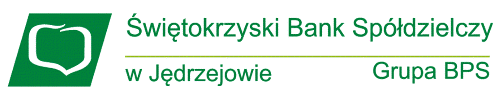 TABELA OPROCENTOWANIAPRODUKTÓW BANKOWYCH W ŚWIĘTOKRZYSKIM BANKU SPÓŁDZIELCZYM W JĘDRZEJOWIE  I. KLIENCI INDYWIDUALNITAB. 1 Rachunki oszczędnościowo-rozliczeniowe w złotych.TAB. 2  Terminowe lokaty oszczędnościowe w złotych.TAB. 2.1  Terminowe lokaty oszczędnościowe w złotych – dostępne w ramach bankowości elektronicznej.TAB. 3 Rachunki oszczędnościowe.TAB. 4 Kredyty dla klientów indywidualnych w złotych. Stawka WIBOR 3M określona jako średnia arytmetyczna z miesiąca poprzedzającego 3-miesięczny okres jej obowiązywania wg notowań  REUTERS. Okresy 3-miesięczne, w których obowiązuje ustalona wysokość stopy procentowej, odpowiadają kwartałom kalendarzowymTAB. 5 Kredyty hipoteczneTAB. 6 Kredyty mieszkaniowe dla klientów indywidualnychTAB.7. Kredyty restrukturyzowane  dla klientów indywidualnychII.  KLIENCI INSTYTUCJONALNITAB. 1 Rachunki dla klientów instytucjonalnych w złotych.*)  Bank nie pobiera prowizji  od wypłat gotówkowych  **) Bank pobiera prowizję od wypłat gotówkowych zgodnie z Tabelą prowizji i opłat obowiązującą w Świętokrzyskim Banku Spółdzielczym w JędrzejowieTAB. 2  Terminowe lokaty  oszczędnościowe dla klientów  instytucjonalnych  w złotych.TAB. 3 Kredyty dla klientów instytucjonalnych w złotych :TAB. 4 Kredyty pomostowe dla klientów instytucjonalnych w złotychTAB. 5 Kredyty na cele mieszkaniowe dla klientów instytucjonalnych (deweloperzy, wspólnoty mieszkaniowe) w złotychTAB. 6  Kredyty preferencyjne z dopłatami ARiMR  dla klientów instytucjonalnych w złotychTAB. 7. Kredyty dla samorządów lokalnych  TAB. 8. Kredyty restrukturyzowane  dla klientów instytucjonalnych w złotychIII  ZADŁUŻENIE PRZETERMINOWANETAB. 1 Zadłużenie przeterminowane kredytów udzielonych w złotych dla klientów indywidualnych  i instytucjonalnych IV  POSTANOWIENIA DODATKOWEW przypadku likwidacji  lokaty  terminowej  przed  zadeklarowanym terminem  oprocentowanie  wynosi  0,00% w stosunku rocznym.Oprocentowanie  lokat może podlegać  negocjacji   w celu  pozyskania nowego klienta lub utrzymania dotychczasowego.Minimalne saldo  na rachunku bieżącym  nie może  być niższe  niż 10,00 zł. Minimalna kwota wpłaty na lokatę terminową -1 000,00 zł.W przypadku likwidacji  lokaty progresywnej odsetki nalicza się  za każdy zakończony okres  jednomiesięczny  wg stopy  dla danego  okresu , przy czym  Bank  nie  nalicza  odsetek  za ostatni  niepełny okres, w którym nastąpiła wypłata, jak  również  w przypadku lokaty  wycofanej przed  upływem  pierwszego  miesiąca umownego. VI  ZASADY USTALANIA WYSOKOŚCI MARŻY/OPROCENTOWANIAWysokość oprocentowania/marży uzależniona jest od kwoty kredytu, posiadanych produktów 
i usług bankowych, oceny ryzyka i przyjętych form zabezpieczeń. Niższa marża kredytu obowiązuje dla klientów którzy posiadają rachunek na którym ewidencjonowane są stałe (systematyczne) wpływy z tytułu wynagrodzenia/emerytury lub prowadzonej działalności gospodarczej/rolniczej.W stosunku do kredytów nowo udzielanych zastosowanie najniższej marży/oprocentowania i prowizji możliwe jest w trakcie rozpatrywania wniosku o udzielenie kredytu w oparciu o kompletną dokumentację określoną odrębnymi przepisami oraz sporządzoną analizę zgodnie z wytycznymi:porównanie ofert kredytowych innych banków, w celu zachowania konkurencyjności na rynku usług bankowych,ocenę stopnia ryzyka – kategoria ryzyka kredytu, ocenę klienta – posiadane rachunki i przeciętne salda na nich, lokaty i kredyty,wpływ na wynik odsetkowy Banku.W przypadku podwyższonej oceny ryzyka transakcji zastosowanie mają podwyższone stawki marży, ustalane indywidualnie przez upoważnionego członka zarządu lub Zarząd Banku, o ile Zarząd Banku wyrazi zgodę na udzielenie kredytu.Dla zastosowania najniższej marży/oprocentowania w danym przedziale wymagana jest zgoda Zarządu Banku.Lp.Rodzaj rachunkuOprocentowanieOprocentowanieStopa zmiennaKapitalizacja 1.Rachunki oszczędnościowo-rozliczeniowe	0,00%----2.Konto Junior (od 6-13 r.ż.)                                                                                    Konto Junior (od 6-13 r.ż.) w Aplikacji ŚBS JUNIOR) Konto Młodzieżowe 13-18 r.ż.(do 31.05.2022 Konto Junior powyżej 13r.ż.)4%miesięczna3.Rachunki dla Rad Rodziców0,03%roczna 4.Rachunki dla  Kas Zapomogowo Pożyczkowych.0,00%----5.Rachunki Szkolnych Kas Oszczędzania4%miesięczna5.Rachunki płatne na każde żądanie potwierdzone książeczką oszczędnościową0,00%----Lp.Rodzaj rachunkuOprocentowanie                  Oprocentowanie                  Lp.Rodzaj rachunkustopa zmiennastopa stała 1.1  miesięczne0,80 %---2.2 miesięczne0,80 %---3.3 miesięczne1,00 %2,50%4.6 miesięczne1,20 %3,00%5.12 miesięczne1,40 %---6.24 miesięczne1,60 %---7.36 miesięczne1,80 %---Lp.Rodzaj rachunkuOprocentowanie                  Lp.Rodzaj rachunkustopa zmienna3.Lokata internetowa   -3 miesięczna5,25 %4.Lokata internetowa   -6 miesięczna5,50 %5.Lokata internetowa -12 miesięczna5,80 %Lp.Rodzaj rachunkuOprocentowanie według zmiennej stopyKapitalizacja miesięczna 1.Rachunek oszczędnościowy POL-EfektRachunek oszczędnościowy POL-Efekt1.1do 9.999,000,30 %1.2w przedziale 10.000,00 – 19.999,990,50 %1.3w przedziale 20.000,00 – 49.999,990,70 %1.4w przedziale 50.000,00 – 99.999,99 0,90 %1.5ponad 100.000,001,00 %Lp.Rodzaj kredytuOprocentowanieOprocentowanieLp.Rodzaj kredytuStopa stałaStopa zmienna1.Kredyt w rachunku oszczędnościowo -rozliczeniowym  11,99 %-2.Kredyt gotówkowy „Wygodny Kredyt” – stała stopa (do 72 miesięcy) 9,99%3.Kredyt gotówkowy „Wygodny kredyt”  - zmienna stopaWIBOR3M 1+ marża Banku w wysokości 4,99%4.Kredyt gotówkowy „Niski procent”7,99%5.Kredyt EkologicznyWIBOR3M 1+ marża Banku w wysokości 2,90%L.p.Rodzaj kredytuOprocentowanie zmienneOprocentowanie zmienneL.p.Rodzaj kredytuStopa bazowaMarża Bankowa1.1Uniwersalny Kredyt HipotecznyWIBOR3M3 2,50% - 6,00%Oprocentowanie okresowo stałeOprocentowanie okresowo stałeWIBOR3M3ustalana indywidualnieL.p.Okres kredytowaniaOprocentowanie zmienneOprocentowanie zmienneL.p.Okres kredytowaniaStopa bazowaMarża Banku1.Kredyt mieszkaniowy „Mój Dom”WIBOR3M3 2,00% - 4,00%Oprocentowanie okresowo stałeOprocentowanie okresowo stałeWIBOR 3M³ustalana indywidualnieL.p.Rodzaj kredytuOprocentowanieL.p.Rodzaj kredytuzmienne /stałe 1.Kredyty restrukturyzowane    wysokość oprocentowania ustalana  każdorazowo przez  ZarządLp.Rodzaj rachunkuOprocentowanieOprocentowanieLp.Rodzaj rachunkuStopa zmiennaKapitalizacja 1.Rachunki bieżące1.1Rachunki bieżące i pomocnicze przedsiębiorstw, spółek, przedsiębiorców i instytucji niekomercyjnych *0,00 %----1.2Rachunki bieżące i pomocnicze przedsiębiorstw, spółek, przedsiębiorców i instytucji niekomercyjnych **0,00 %------1.3Rachunki  bieżące i pomocnicze  rolnicze 0,00 % ----Lp.Rodzaj rachunkuOprocentowanieLp.Rodzaj rachunkuStopa zmienna1.1  miesięczne 0,10 %2.2 miesięczne0,10 %3.3 miesięczne0,30 %4.6 miesięczne0,50 %5.12 miesięczne0,70 %L.p.Rodzaj kredytuOprocentowanie zmienneOprocentowanie zmienneL.p.Rodzaj kredytuStawka bazowa Marża Banku1.Kredyt obrotowy w rachunku bieżącym na działalność  rolniczą           i pozarolniczą 7,00% - 14,00%-2.Kredyty obrotowe w rachunku kredytowym7,00% - 14,00%3Kredyty obrotowe na zakup rzeczowych środków do produkcji rolnej 8,99%-4.Kredyty inwestycyjne:WIBOR 3M22,50% - 5,00%5.Kredytowa Linia Hipoteczna : z okresem spłaty do 5 lat 7,00% - 9,00%-z okresem spłaty powyżej 5 lat7,50% - 10,00%-6.Kredyt Firmowy/Kredyt AgroWIBOR 3M⁴ustalana indywidualnie L.p.Rodzaj kredytuOprocentowanie zmienneOprocentowanie zmienneL.p.Rodzaj kredytuStawka bazowaMarża Banku1.Kredyt pomostowy UNIA BIZNES (dla rolników)WIBOR3M22,50% - 5,00%2.Kredyt pomostowy UNIA BIZNES (dla przedsiębiorców)WIBOR3M22,50% - 5,00%L.p.Rodzaj kredytuOprocentowanie zmienneOprocentowanie zmienneL.p.Rodzaj kredytuStawka bazowaMarża Banku1.Kredyt inwestycyjnyWIBOR3M22,50% - 4,50%2.Kredyt na sfinansowanie przedsięwzięć deweloperskichWIBOR3M22,50% - 4,50%L.p.Rodzaj kredytuOprocentowanieL.p.Rodzaj kredytuzmienne 1.Kredyty preferencyjne z dopłatami ARiMR  zgodnie z oprocentowaniem  ustalonym  w umowie  z ARiMR L.p.Rodzaj kredytuOprocentowanieL.p.Rodzaj kredytuzmienne /stałe 1.Kredyty obrotowe i inwestycyjne   wysokość oprocentowania ustalana  indywidualnie przez ZarządL.p.Rodzaj kredytuOprocentowanieL.p.Rodzaj kredytuzmienne /stałe 1.Kredyty restrukturyzowane    wysokość oprocentowania ustalana  każdorazowo przez  ZarządL.p.Rodzaj kredytu Oprocentowanie1.dla umów zawartych do 31.12.20154-krotność stopy lombardowej NBP2. dla umów zawartych od 01.01.20162- krotność odsetek ustawowych za opóźnienie liczonych jako suma stopy referencyjnej  NBP i 5,5 punktów procentowych